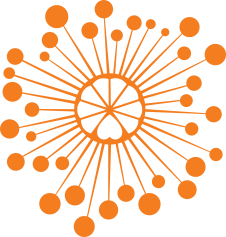 ИНФОРМАЦИОННЫЙ ЦЕНТР АТОМНОЙ ЭНЕРГИИ214000, г. Смоленск, ул. Пржевальского, 4; тел. (4812) 68-30-85www.smolensk.myatom.ru  e-mail: smolensk@myatom.ruКак стать орнитологом: ИЦАЭ открыл новый сезон «Академии»15 сентября Информационный центр по атомной энергии Смоленска (ИЦАЭ) вновь открыл свои двери «Академии нескучных наук» для детей семейной аудитории.  В новом учебном сезоне дети и их родители снова встретились с детскими писателями, призерами международного литературного конкурса «Новая детская книга», Мариной Дороченковой и Анной Кравчук.На этот раз Марина и Анна рассказали, как собираются музейные экспонаты и как в домашних условиях создать свой музей. Примером послужили оперенья разных птиц. «Академики» узнали, когда можно собирать птичьи гнезда, как выглядят перья дятла, совы, тетерева. А самой интересной для них стала информация о профессии орнитолога, которой можно заниматься уже сейчас.«Академия нескучных наук» продолжает свою работу и приглашает детей вместе с мамами и папами, бабушками и дедушками. Вас ждут новые научно-популярные программы и встречи с интересными людьми. 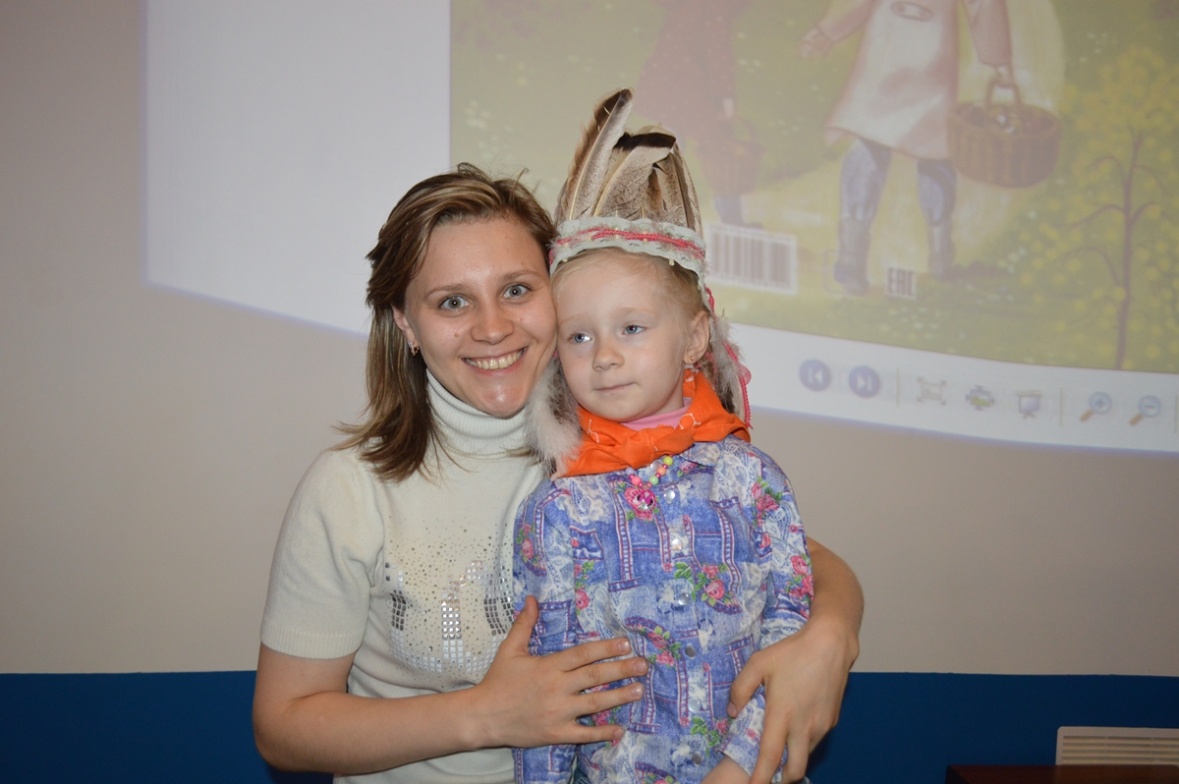 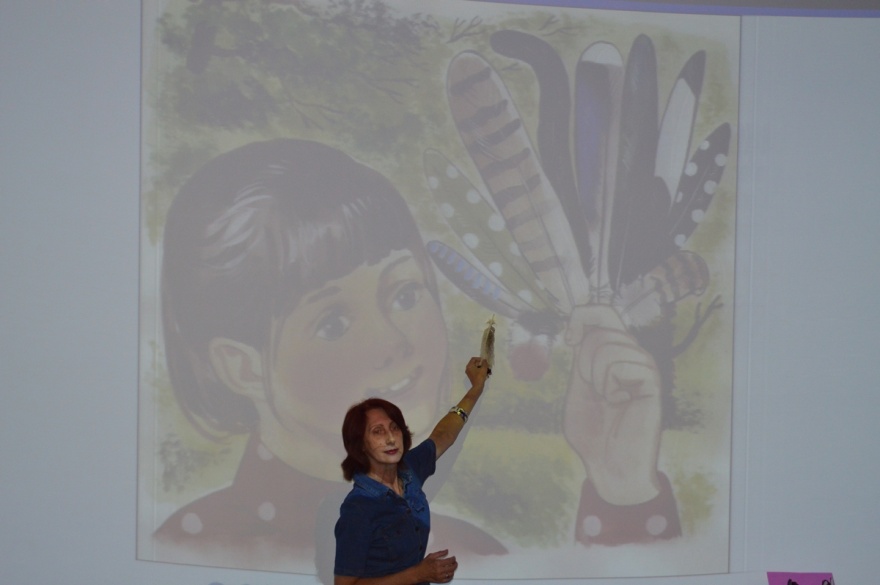 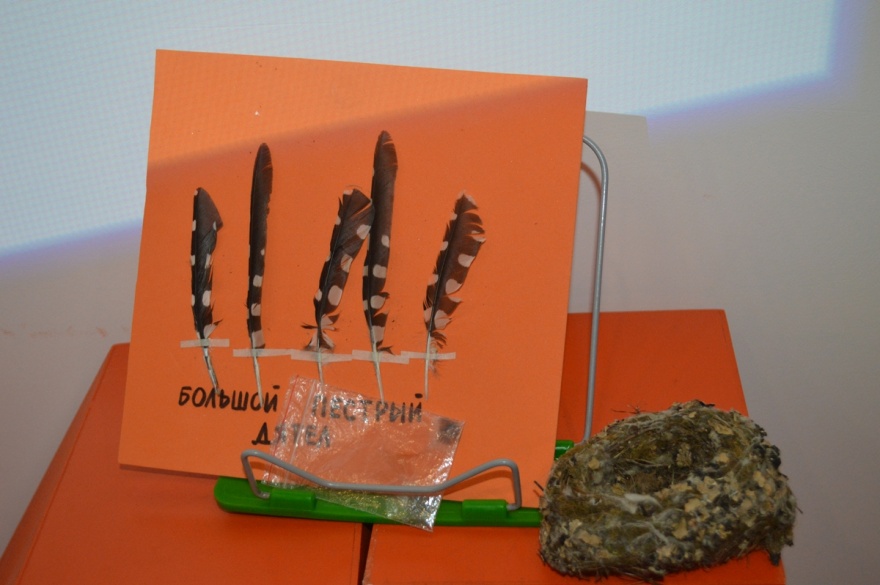 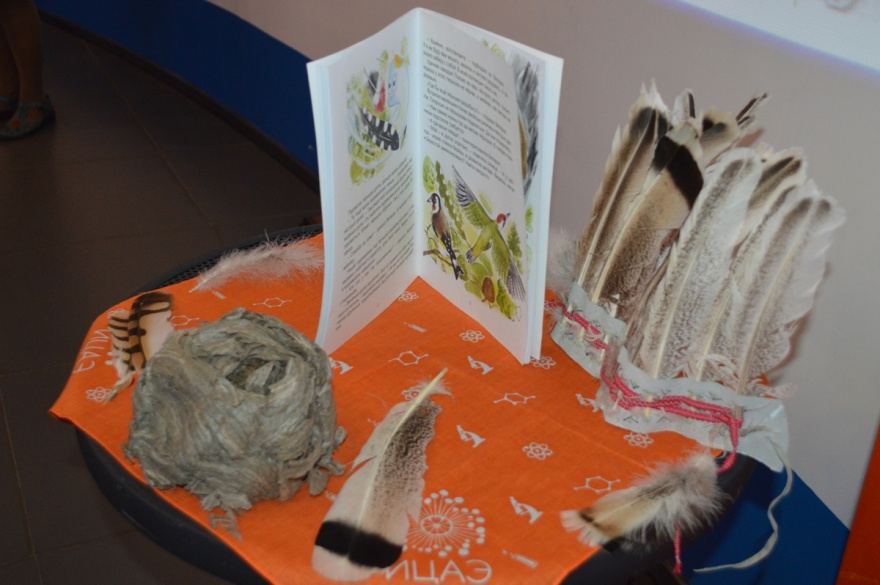 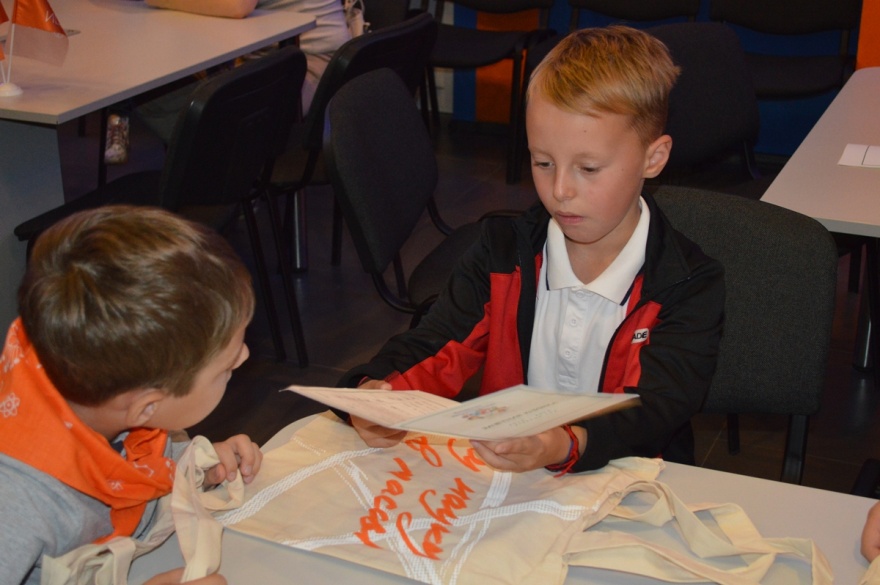 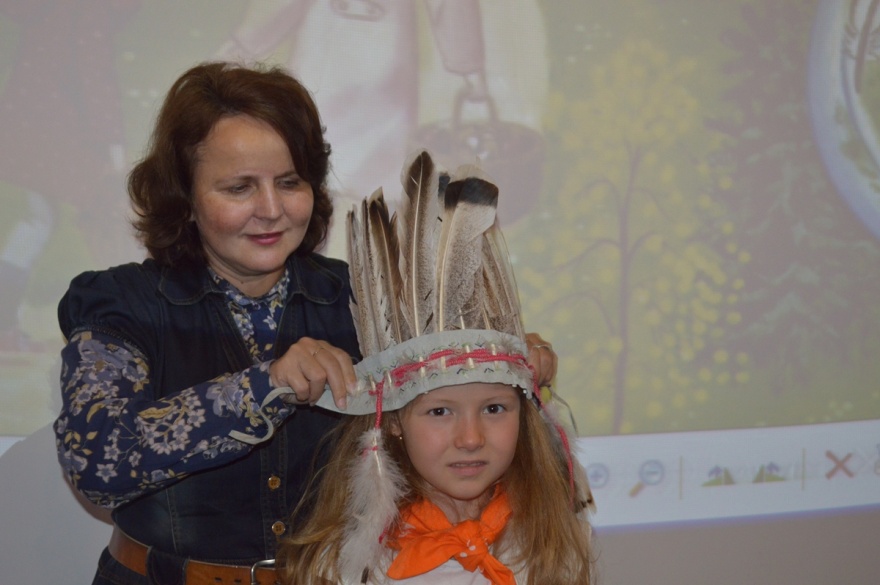 